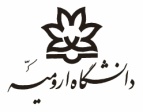 اداره کل تحصيلات تکميلیبرگ درخواست تمديد سنوات تحصيلی ترم ششم در دوره کارشناسی ارشددانشکده کشاورزی و منابع طبيعی گروه آموزشی .............................................نام و نام خانوادگی دانشجو:                                                  شماره دانشجوئی:                                        ورودی: رشته :                                  گرایش :                                           تعداد واحدهای گذرانیده:                      معدل:توجیه و نظر استاد راهنمای پایان نامه:نام و نام خانوادگی استاد راهنما:  تاریخ و امضا:نظر کمیته تحصیلات تکمیلی گروه: در جلسه مورخه                مطرح و به دلایل زیر موافقت شد □               مخالفت شد. □نام و نام خانوادگی مدیر گروه      تاریخ و امضا:شوراي تحصيلات تكميلي دانشكده :نامبرده فاقد هر گونه بدهي مالي مي باشد.	مهر و امضاء امور مالي دانشكده:نظر شورای آموزشی و تحصیلات تکمیلی دانشکده: در جلسه مورخه مطرح و به دلایل زیر موافقت شد □ مخالفت شد. □معاونآموزشی و تحصیلات تکمیلی دانشکدهتاریخ و امضا: